Město PilníkovZastupitelstvo města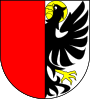 Obecně závazná vyhláškao místním poplatku za užívání veřejného prostranstvíZastupitelstvo města Pilníkov se na svém zasedání dne 9.11.2023 usnesením č. 12 usneslo vydat na základě § 14 zákona č. 565/1990 Sb., o místních poplatcích, ve znění pozdějších předpisů (dále jen „zákon o místních poplatcích“), a v souladu s § 10 písm. d) a § 84 odst. 2 písm. h) zákona č. 128/2000 Sb., o obcích (obecní zřízení), ve znění pozdějších předpisů, tuto obecně závaznou vyhlášku (dále jen „vyhláška“): Čl. 1Úvodní ustanoveníMěsto Pilníkov touto vyhláškou zavádí místní poplatek za užívání veřejného prostranství (dále jen „poplatek“).Správcem poplatku je městský úřad.Čl. 2Předmět poplatku a poplatníkPoplatek za užívání veřejného prostranství se vybírá za zvláštní užívání veřejného prostranství, kterým se rozumí umístění dočasných staveb a zařízení sloužících pro poskytování prodeje a služeb, pro umístění stavebních nebo reklamních zařízení, umístění skládek a vyhrazení trvalého parkovacího místa.Poplatek za užívání veřejného prostranství platí fyzické i právnické osoby, které užívají veřejné prostranství způsobem uvedeným v odstavci 1 (dále jen „poplatník“).Čl. 3  Veřejná prostranství Poplatek se platí za užívání těchto veřejných prostranství:: ulice Hradčín, Okružn[,Tovární, Nádražní, Letná, Kocléřovská, Farní, Ke Hřišti, K Táboru, Trutnovská, Mlýnská, Náměstí, Na Kopečku, Novoměstská, Úzká, Za Tratí, Polni, Pražská, Starobucká. Dále p. č.: 1196/2 a p. č. 1736 v k. ú. Pilníkov I.Čl. 4Ohlašovací povinnostPoplatník je povinen podat ohlášení nejpozději 3 dny před zahájením užívání veřejného prostranství; není-li to možné, je povinen podat nejpozději v den zahájení užívání veřejného prostranství. Pokud tento den připadne na sobotu, neděli nebo státem uznaný svátek, je poplatník povinen splnit ohlašovací povinnost nejblíže následující pracovní den.Údaje uváděné v ohlášení upravuje zákon.Dojde-li ke změně údajů uvedených v ohlášení, je poplatník povinen tuto změnu oznámit do 15 dnů ode dne, kdy nastala.Čl. 5Sazba poplatkuSazba poplatku činí za každý i započatý m2 a každý i započatý den:za umístění dočasných staveb a zařízení sloužících pro poskytování služeb10 Kč,za umístění dočasných staveb a zařízení sloužících pro poskytování prodeje………………………………………………………………………………10 Kč,za umístění stavebních zařízení .................................................................... 3 Kč,za umístění reklamních zařízení .................................................................... 5 Kčza umístění skládek ....................................................................................... 3 Kč,za vyhrazení trvalého parkovacího místa ...................................................... 5 Kč.Město stanovuje poplatek paušální částkou za zvláštní užívání veřejného prostranství uvedené v odst. 1 takto: týdenní paušální sazba je pětinásobkem denní sazby za m2, měsíční paušální sazba je dvacetinásobkem denní sazby za m2,roční paušální sazba je dvousetnásobkem denní sazby za m2.Volbu placení poplatku paušální částkou včetně výběru varianty paušální částky sdělí poplatník správci poplatku v rámci ohlášení dle čl. 4 odst. 1.Čl. 6Splatnost poplatku Poplatek stanovený dle Čl. 5 odst. 1 je splatný do 7 dnů od zahájení užívání veřejného prostranství.Poplatek stanovený dle Čl. 5 odst. 2 je splatný vždy do 7 dnů od zahájení každého poplatkového období.Připadne-li konec lhůty splatnosti na sobotu, neděli nebo státem uznaný svátek, je dnem, ve kterém je poplatník povinen svoji povinnost splnit, nejblíže následující pracovní den.Čl. 7Osvobození Poplatek se neplatí:a) za vyhrazení trvalého parkovacího místa pro osobu, která je držitelem průkazu ZTP nebo ZTP/P,b) z akcí pořádaných na veřejném prostranství, jejichž celý výtěžek je odveden na charitativní a veřejně prospěšné účely. V případě, že poplatník nesplní povinnost ohlásit údaj rozhodný pro osvobození ve lhůtách stanovených touto vyhláškou nebo zákonem, nárok na osvobození zaniká.Čl. 8Přechodné a zrušovací ustanoveníPoplatkové povinnosti vzniklé před nabytím účinnosti této vyhlášky se posuzují podle dosavadních právních předpisů.Zrušuje se obecně závazná vyhláška č. 4 /2019, o místním poplatku za užívání veřejného prostranství, ze dne 17. 12. 2019Čl. 9ÚčinnostTato vyhláška nabývá účinnosti dnem 1. ledna 2024.…………………………………					……………………………	Josef Červený v. r.	            Petr Jirásko v. r.	starosta 	             místostarosta